青云小学开展暑期师德师风专项巡查为了进一步贯彻落实吴江区教育局《进一步加强全区中小学（幼儿园）师德师风建设的意见》《关于印发<进一步加强全区中小学（幼儿园）师德师风建设的意见>的通知》《关于开展中小学师德师风突出问题持续专项治理工作的通知》等文件精神，青云小学暑期开展了师德师风专项巡查暨治理有偿补课专项督查活动。8月20日上午8点，在青云小学副校长吕玉兰、陆敏华带领下，汇同学校中层行政人员，组成督查小组，走访了青云社区的思远名苑、教师新村等主要小区进行了实地走访，询问了部分周围居民及传达室工作人员。经过巡查，未发现有青云小学教师在进行有偿补课，也没有教师在社会培训机构任职任教。通过暑期有偿家教专项巡查，确保了师德师风专项整治工作的持续性和威慑力，为更好地做好下一阶段师德师风建设工作打下了坚实的基础。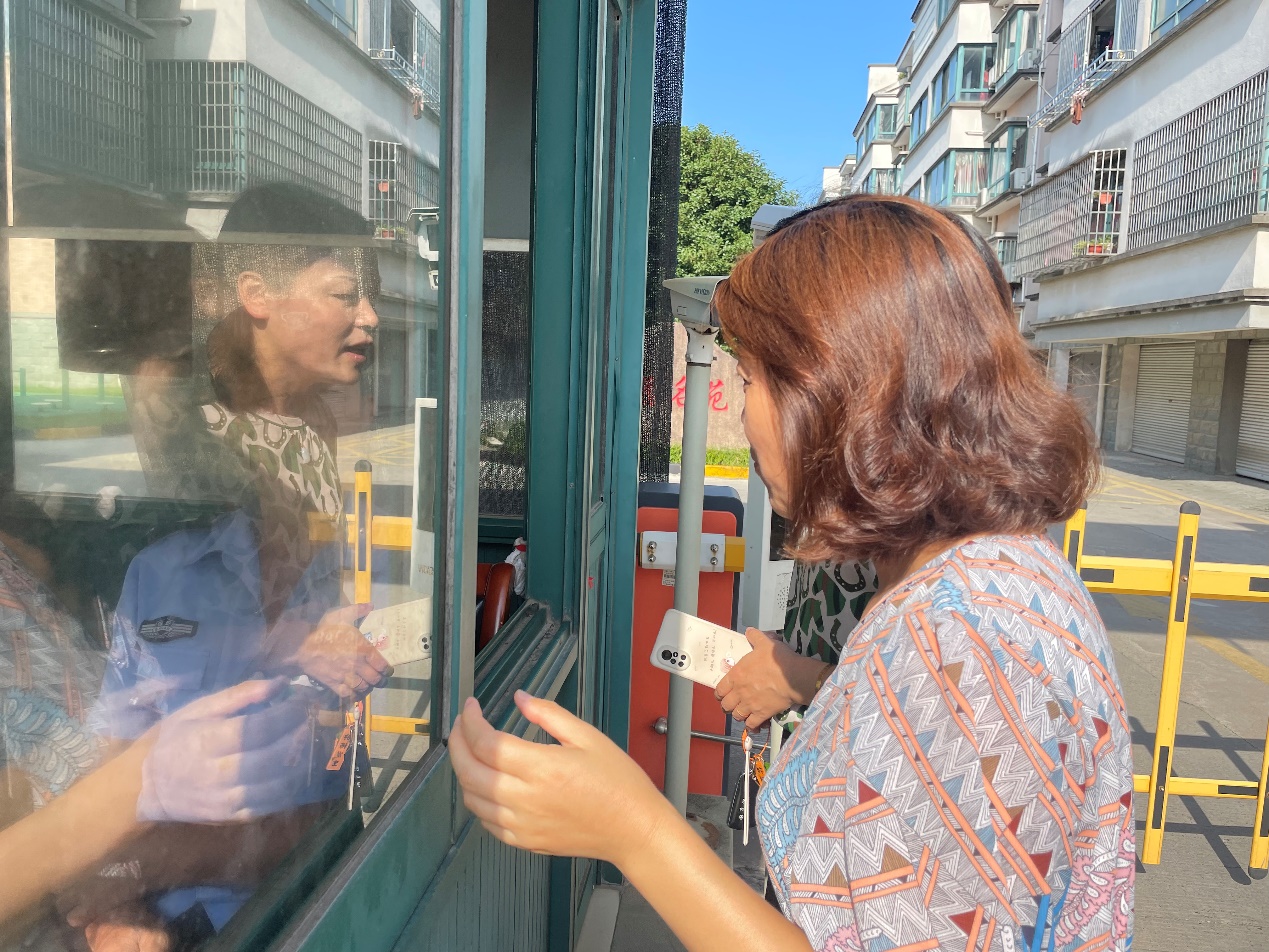 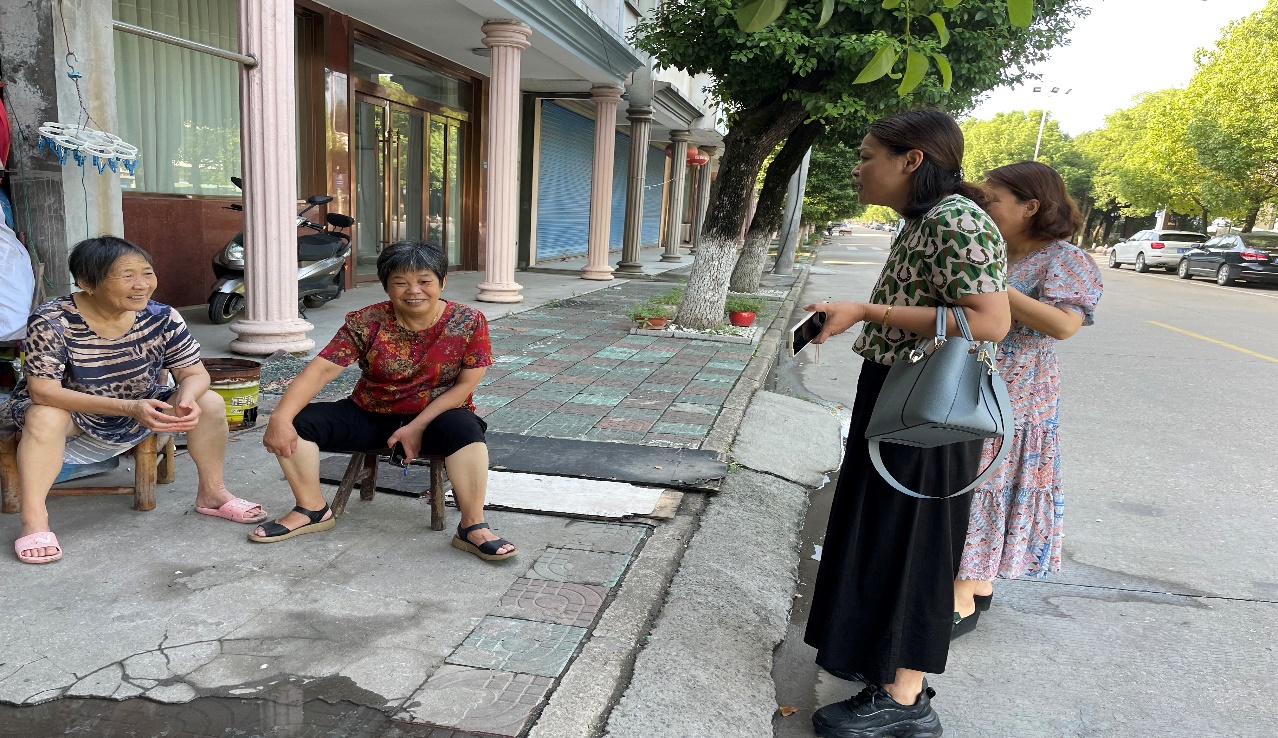 